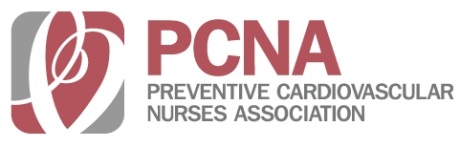 PCNA Continuing Education SPEAKER Biographical Data Form Name: _________________________________________________________ Degree(s): __________________________Contact Phone: ______________________________________ Contact E-mail: __________________________________I: EMPLOYMENT INFORMATIONPresent Employer: _________________________________________ Current Title: ______________________________Current Position Description: __________________________________________________________________________________________________________________________________________________________________________________________________________________________________________________________________________________________________________________________________________________________________________________________________________________________________________________________________________________II: EDUCATIONAL BACKGROUND III: BRIEFLY SUMMARIZE PROFESSIONAL EXPERIENCE/EXPERTISE RELATED TO TOPIC:All faculty must also complete the FACULTY Disclosure form (see separate form).DegreeInstitution (Name, City, State)Major Area of StudyYear Completed